Общие правила поведения пассажиров. Каждый из нас бывает не только пешеходом, но и пассажиром. В городе ты совершаешь поездки на автобусе, трамвае, троллейбусе, маршрутном такси и метро. За город ты ездишь на электричке. И во время каждой поездки ты должен соблюдать правила, которые определяют обязанности пассажиров.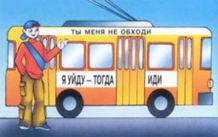 Найти остановки общественного транспорта просто. Перед ними установлены знаки, которыми они обозначаются.Остановки автобуса (троллейбуса) обозначаются бело-синим знаком с чёрным изображением автобуса.На знаке трамвайной остановки вместо автобуса изображён трамвай.Правила поведения пассажиров при посадке в автобус и троллейбусИтак, ты нашёл остановку. Но ты должен знать, что остановки автобуса (троллейбуса) и трамвая отличаются друг от друга и по месту расположения, и по тому, как надо вести себя пешеходам в ожидании транспортного средства.Если ты стоишь на остановке и ожидаешь автобуса или троллейбуса, отойди подальше от края тротуара. Не наступай на поребрик! Стоять на краю тротуара нельзя, потому что автобус иногда заносит и он может задеть тебя или даже сбить.Ещё одно правило: не играй на остановке, не возись, не бегай и не толкайся. Во время беготни и возни ты можешь случайно сам выбежать на проезжую часть или толкнуть на неё товарища. А это очень опасно!Ещё необходимо запомнить: ни в коем случае не выходи на дорогу, чтобы посмотреть — не идёт ли автобус или троллейбус.Помни правило: пешеход не должен выходить на проезжую часть вне зоны пешеходного перехода!Но вот автобус подошёл к остановке. Если он едет не по нужному тебе маршруту, спокойно отойди в сторону. Пусть в автобус сядут те пешеходы, которым нужен этот автобус.Если к остановке подошёл нужный тебе автобус — садись в него только тогда, когда он полностью остановится. Водитель следит за посадкой и высадкой пассажиров с помощью наружных зеркал. Садись в автобус спокойно. Не суетись и не старайся оттолкнуть других пассажиров, чтобы первому войти в автобус. Веди себя достойно! В переднюю дверь должны садиться пожилые люди, мамы и папы с маленькими детьми, инвалиды и беременные женщины — эта дверь лучше видна водителю.Не старайся запрыгнуть в автобус в последнее мгновение, когда двери уже начали закрываться. Водитель перед отправкой следит за движением других транспортных средств и может, закрывая двери, защемить тебя.Садись в автобус (троллейбус) спокойно, без спешки и суеты.Итак, ты вошёл в автобус или троллейбус. Не задерживайся на ступеньках и у входа. Пройди в салон, чтобы не мешать другим пассажирам войти.Правила поведения пассажиров автобуса (троллейбуса)Если есть свободное место, стоит сразу занять его, чтобы не мешать проходить другим людям. Только помни: надо уступать места пожилым людям, маленьким детям, инвалидам. Нельзя бегать по салону и толкать приятелей. Если автобус резко затормозит, ты можешь упасть сам и «уронить» других людей. Если ты стоишь, держись за поручни. В противном случае при резком торможении ты рискуешь получить синяки и ушибы.Ни в коем случае не высовывайся в окна автобуса и не выставляй в них какие-либо предметы.Многие подростки любят в автобусе громко разговаривать, а то и кричать, включать мобильный телефон или плеер на полную громкость. Это проявления бескультурья и невоспитанности. Ведь шум не только раздражает других пассажиров — он может мешать водителю и отвлекать его от работы. И вообще пассажиры должны выполнять все распоряжения водителя и кондуктора.Но вот автобус подошёл к твоей остановке. К выходу лучше готовиться заранее: надо спросить у других пассажиров — выходят ли они на твоей остановке? Подойди ближе к дверям, но не спускайся на ступеньки — тебя могут защемить открывающиеся двери.Когда водитель остановит автобус и откроет двери, выходи спокойно, без суеты и спешки. Помоги сойти маленьким детям, пожилым людям, инвалидам. Если ты мальчик, подай руку девочкам и женщинам.Если после выхода из автобуса тебе надо перейти на другую сторону улицы, обязательно дойди до пешеходного перехода. Не забывай — дорогу можно переходить только по нему. И ещё одно правило необходимо помнить:Стоящий автобус или троллейбус следует обходить только сзади.